基本信息基本信息 更新时间：2024-04-28 12:07  更新时间：2024-04-28 12:07  更新时间：2024-04-28 12:07  更新时间：2024-04-28 12:07 姓    名姓    名杨少雄杨少雄年    龄28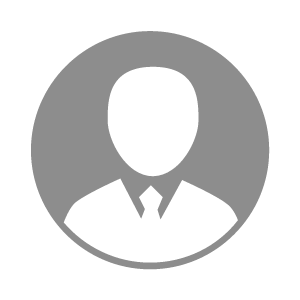 电    话电    话下载后可见下载后可见毕业院校西昌学院邮    箱邮    箱下载后可见下载后可见学    历本科住    址住    址期望月薪5000-10000求职意向求职意向会计,财务经理会计,财务经理会计,财务经理会计,财务经理期望地区期望地区不限不限不限不限教育经历教育经历就读学校：西昌学院 就读学校：西昌学院 就读学校：西昌学院 就读学校：西昌学院 就读学校：西昌学院 就读学校：西昌学院 就读学校：西昌学院 工作经历工作经历工作单位：四川正邦养殖有限公司 工作单位：四川正邦养殖有限公司 工作单位：四川正邦养殖有限公司 工作单位：四川正邦养殖有限公司 工作单位：四川正邦养殖有限公司 工作单位：四川正邦养殖有限公司 工作单位：四川正邦养殖有限公司 自我评价自我评价在生活中，我尊敬他人,能够和别人友好相处，我擅长快速学习新知识，希望您给我这个机会，我有充足的信心在短时间内胜任工作，谢谢。
我性格开朗、思维活跃；拥有年轻人的朝气蓬勃，做事有责任心，条理性强；易与人相处，对工作充满热情,勤奋好学，敢挑重担，具有很强的团队精神和协调能力。
在为人方面，我善良诚实，开朗自信，能够吃苦。在生活中，我尊敬他人,能够和别人友好相处，我擅长快速学习新知识，希望您给我这个机会，我有充足的信心在短时间内胜任工作，谢谢。
我性格开朗、思维活跃；拥有年轻人的朝气蓬勃，做事有责任心，条理性强；易与人相处，对工作充满热情,勤奋好学，敢挑重担，具有很强的团队精神和协调能力。
在为人方面，我善良诚实，开朗自信，能够吃苦。在生活中，我尊敬他人,能够和别人友好相处，我擅长快速学习新知识，希望您给我这个机会，我有充足的信心在短时间内胜任工作，谢谢。
我性格开朗、思维活跃；拥有年轻人的朝气蓬勃，做事有责任心，条理性强；易与人相处，对工作充满热情,勤奋好学，敢挑重担，具有很强的团队精神和协调能力。
在为人方面，我善良诚实，开朗自信，能够吃苦。在生活中，我尊敬他人,能够和别人友好相处，我擅长快速学习新知识，希望您给我这个机会，我有充足的信心在短时间内胜任工作，谢谢。
我性格开朗、思维活跃；拥有年轻人的朝气蓬勃，做事有责任心，条理性强；易与人相处，对工作充满热情,勤奋好学，敢挑重担，具有很强的团队精神和协调能力。
在为人方面，我善良诚实，开朗自信，能够吃苦。在生活中，我尊敬他人,能够和别人友好相处，我擅长快速学习新知识，希望您给我这个机会，我有充足的信心在短时间内胜任工作，谢谢。
我性格开朗、思维活跃；拥有年轻人的朝气蓬勃，做事有责任心，条理性强；易与人相处，对工作充满热情,勤奋好学，敢挑重担，具有很强的团队精神和协调能力。
在为人方面，我善良诚实，开朗自信，能够吃苦。在生活中，我尊敬他人,能够和别人友好相处，我擅长快速学习新知识，希望您给我这个机会，我有充足的信心在短时间内胜任工作，谢谢。
我性格开朗、思维活跃；拥有年轻人的朝气蓬勃，做事有责任心，条理性强；易与人相处，对工作充满热情,勤奋好学，敢挑重担，具有很强的团队精神和协调能力。
在为人方面，我善良诚实，开朗自信，能够吃苦。在生活中，我尊敬他人,能够和别人友好相处，我擅长快速学习新知识，希望您给我这个机会，我有充足的信心在短时间内胜任工作，谢谢。
我性格开朗、思维活跃；拥有年轻人的朝气蓬勃，做事有责任心，条理性强；易与人相处，对工作充满热情,勤奋好学，敢挑重担，具有很强的团队精神和协调能力。
在为人方面，我善良诚实，开朗自信，能够吃苦。其他特长其他特长